ANEXO 1 - Edital Interno 01/2023D E C L A R A Ç Ã ODeclaro,	para	os	devidos	fins,	que	eu, 	 , Matrícula Nº	, CPF: 	, aluno (a) regularmente matriculado (a) no curso de Mestrado Profissional em Propriedade Intelectual e Transferência de Tecnologia para Inovação, IFPB ponto focal Campina Grande, autorizado pela CAPES, de acordo com a Portaria MEC No 559, DE 30 DE JUNHO DE 2016 (publicado no DOU em 01/07/2016), possuo dedicação total ao PROFNIT, não possuo nenhum vínculo empregatício e não recebo qualquer modalidade de auxílio ou bolsa de outro programa da CAPES, de outra agência de fomento pública, nacional ou internacional, ou empresa pública ou privada.                                                          Campina Grande,PB,	de	de 20 	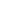 NOME e assinatura do aluno